Spojená škola Ivanka pri Dunaji a ivanské záujmové  združenia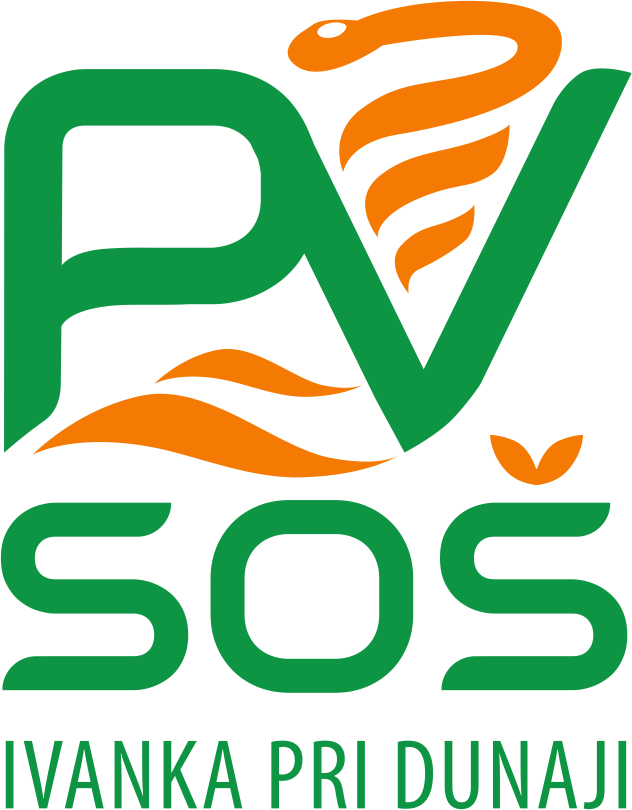 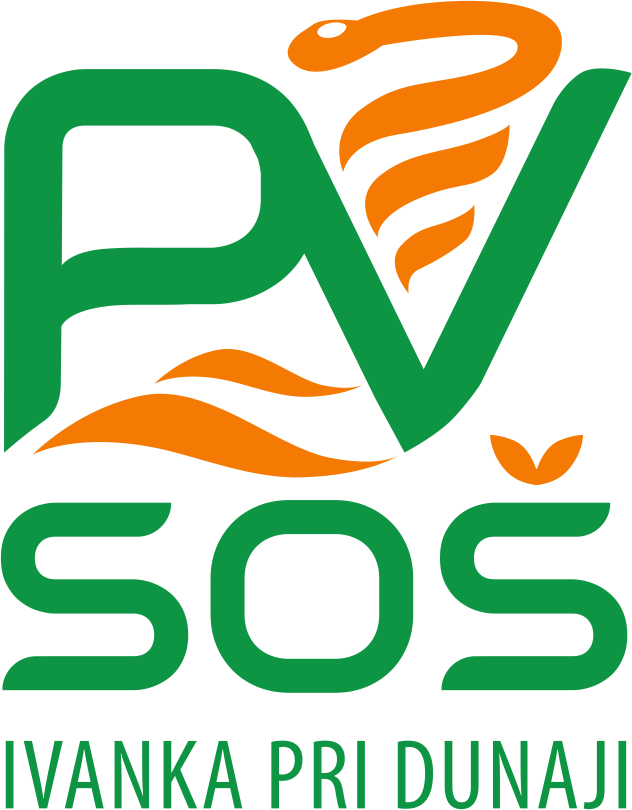 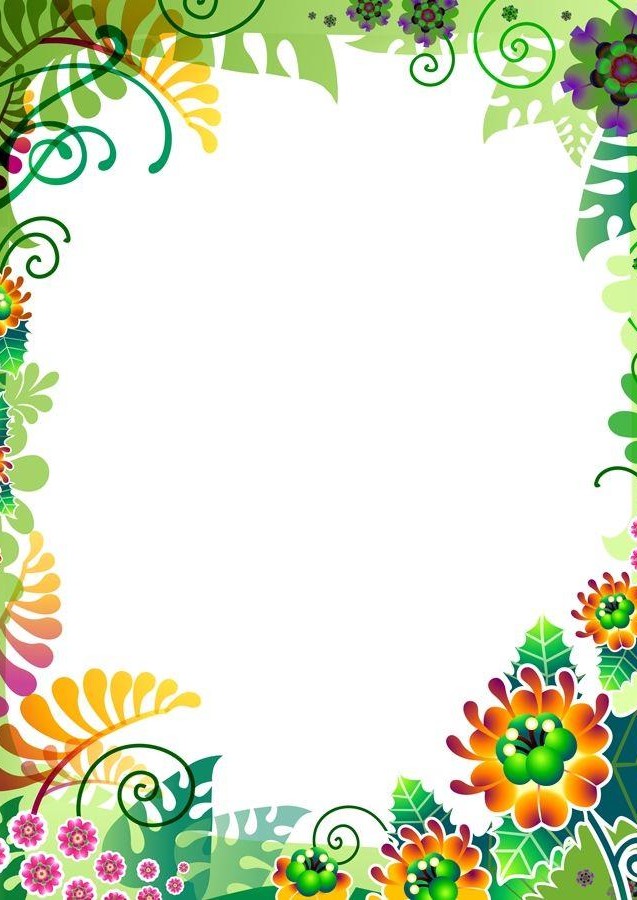 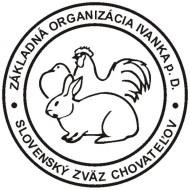 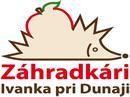 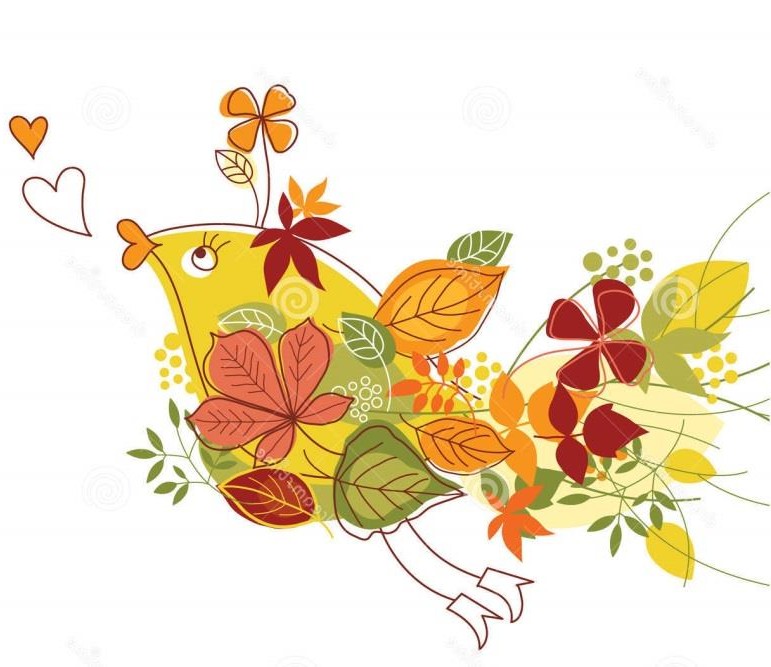 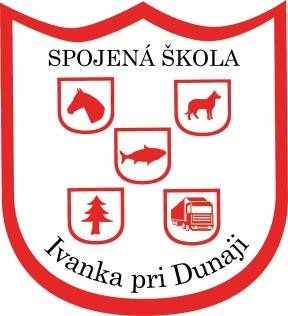 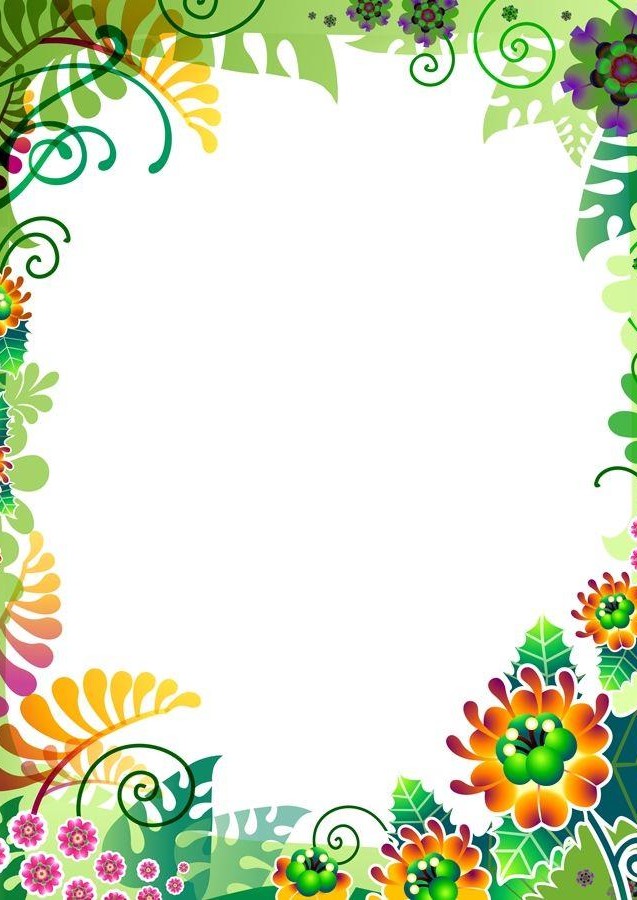 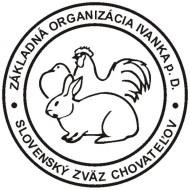 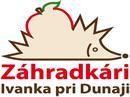 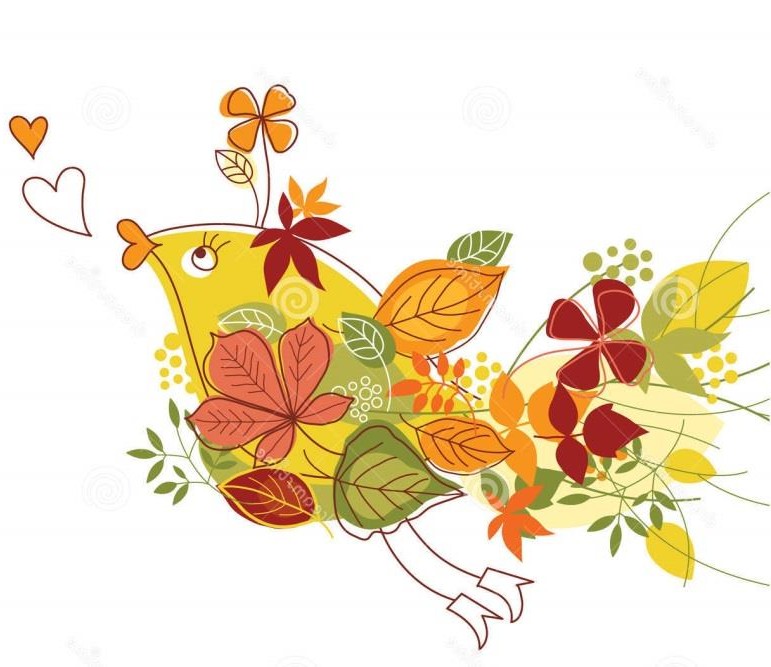 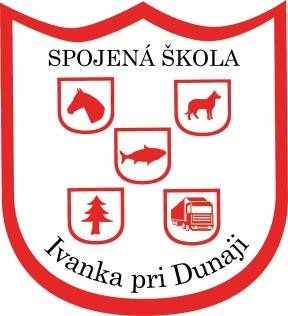 záhradkári, chovatelia, včelári, rybári, Miestny spolok slovenského červeného kríža a Slovenský poľovnícky zväzVás pozývajú naMalokarpatskú oblastnú výstavuOvocia, zeleniny, kvetov, domácich zvierat, včelárskych, rybárskych exponátov poľovných trofejía výtvarných prác detí20. až 22. septembra 2019v Spojenej škole, ul. SNP 30, Ivanka pri DunajiProgram:20. septembra 2019 (11.00 – 18.00)12.00 h. Slávnostné otvorenie výstavy21. septembra 2019 (9.00 – 18.00)14.00 h. Dychová  hudba  IvankaVyhodnotenie súťaže:Výtvarné práce detí, záhradkárov22. septembra 2019 (9.00 – 15.00)Vyhodnotenie chovateľskej expozícieSprievodné akcie:Ukážky výcvik psov, jazdenie detí na koni, ukážka drezúrneho a westernového jazdenia, akvaristika, podanie prvej pomoci, lukostreľbaObčerstvenie: Zabezpečené formou bufetov Exponáty:Na výstavu môžete priniesť vo štvrtok od 13.00 do 20.00 h . alebo v piatok od 7.00 – 9.00 h. do Spojenej školyBližšie informácie o výstave dostanete na tel. čísle 0948 146 925